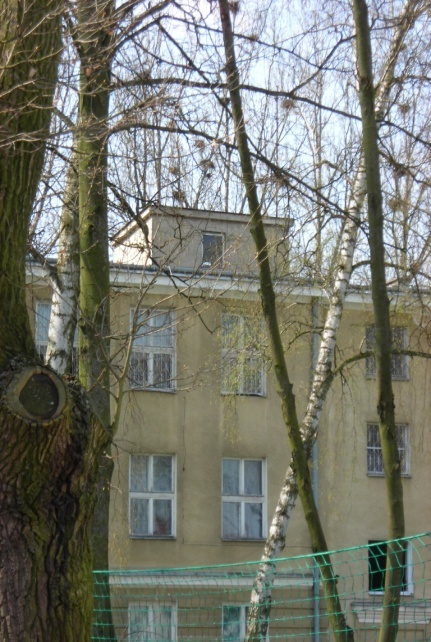 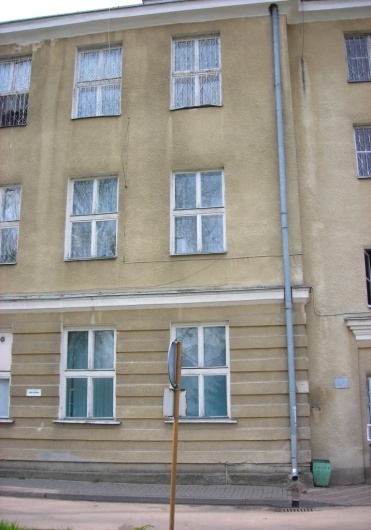 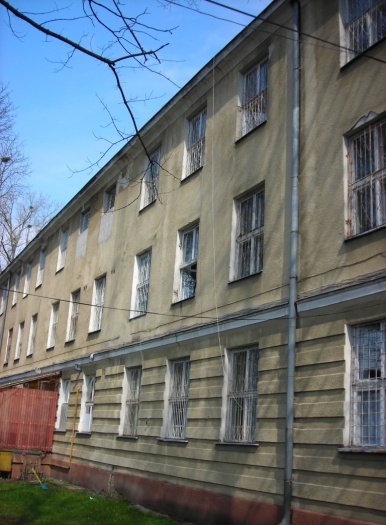 Zdjęcia archiwalne. Pawilon Główny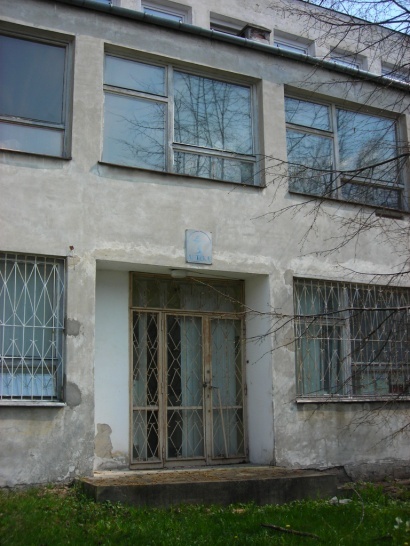 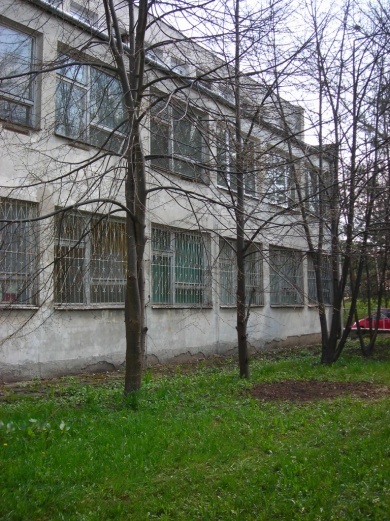 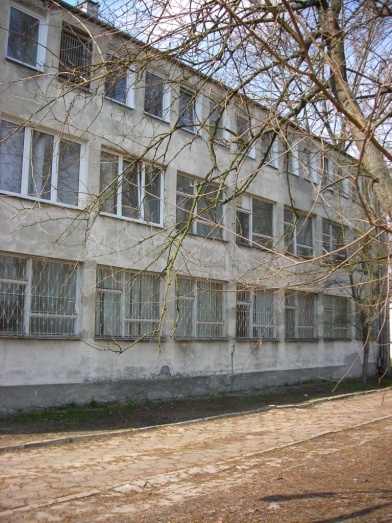 Zdjęcia archiwalne. Budynek Administracyjny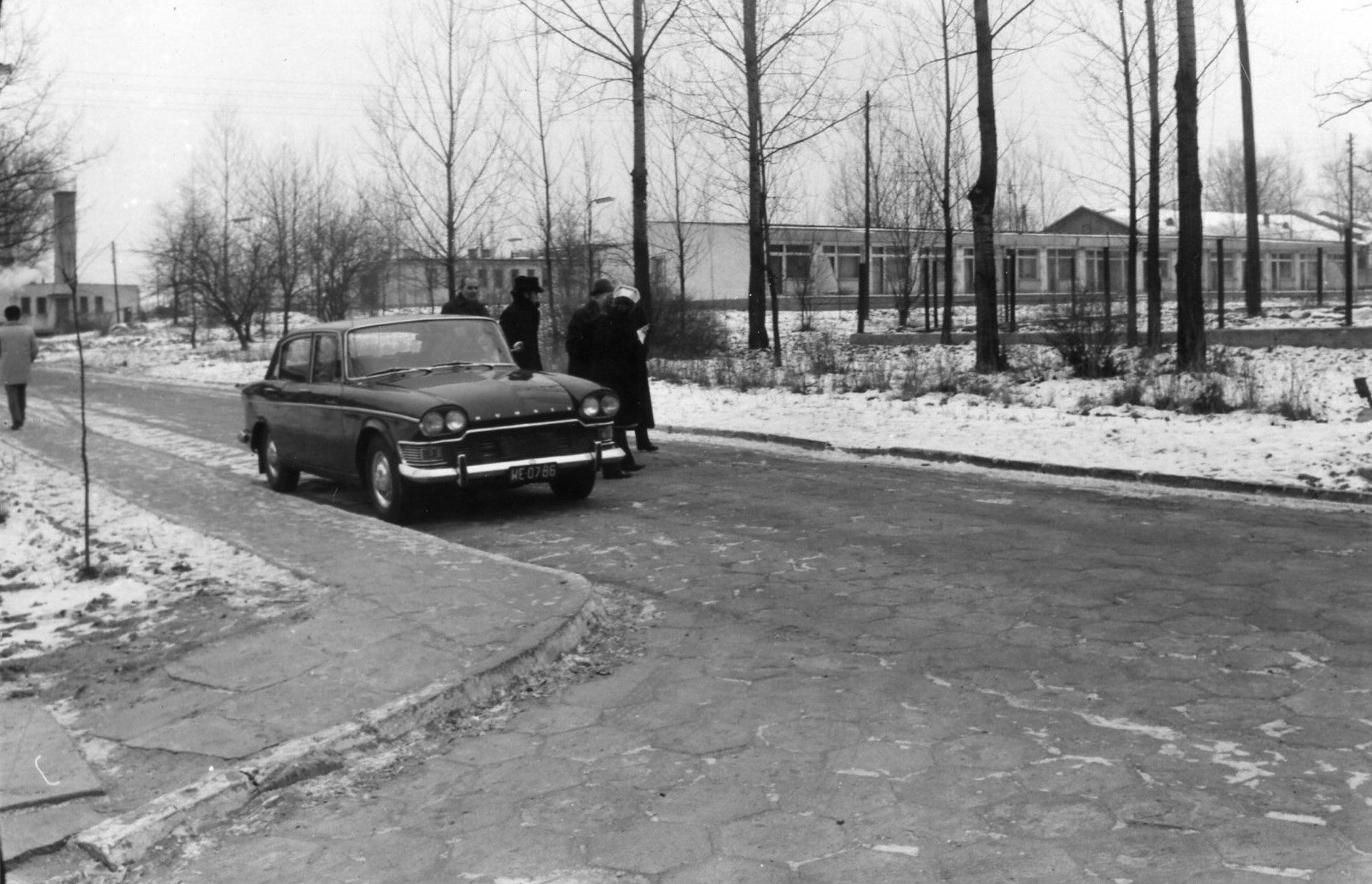 Zdjęcie archiwalne. Widok dawnego pawilonu, w którym mieścił się Ośrodek D10 (budynek rozebrany w 2015 roku)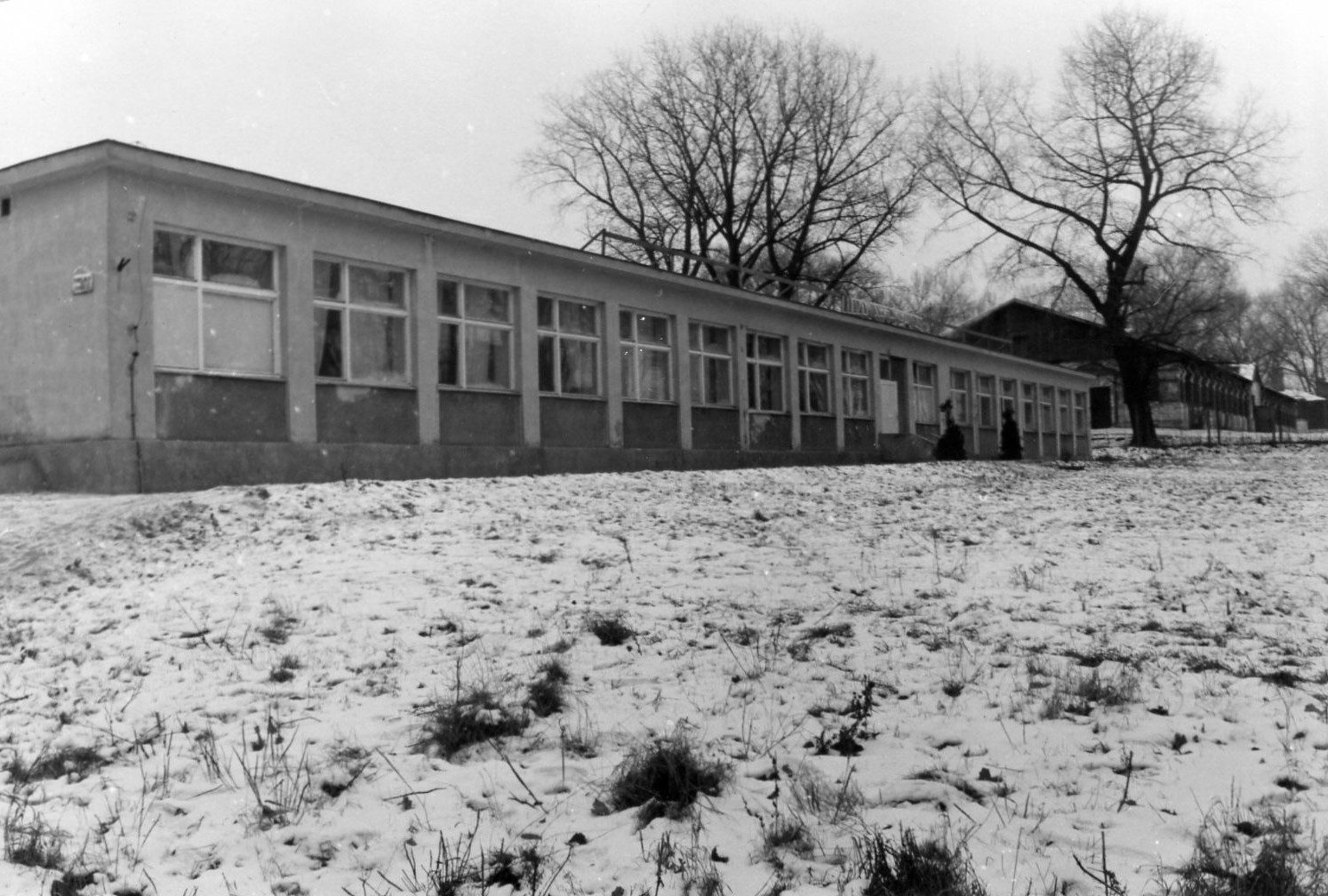 Zdjęcie archiwalne. Dawny widok budynku C, gdzie mieścił się Oddział logopedyczny przed jego przeniesieniem 
do nowego obiektu (obiekt rozebrany w sierpniu 2016 roku)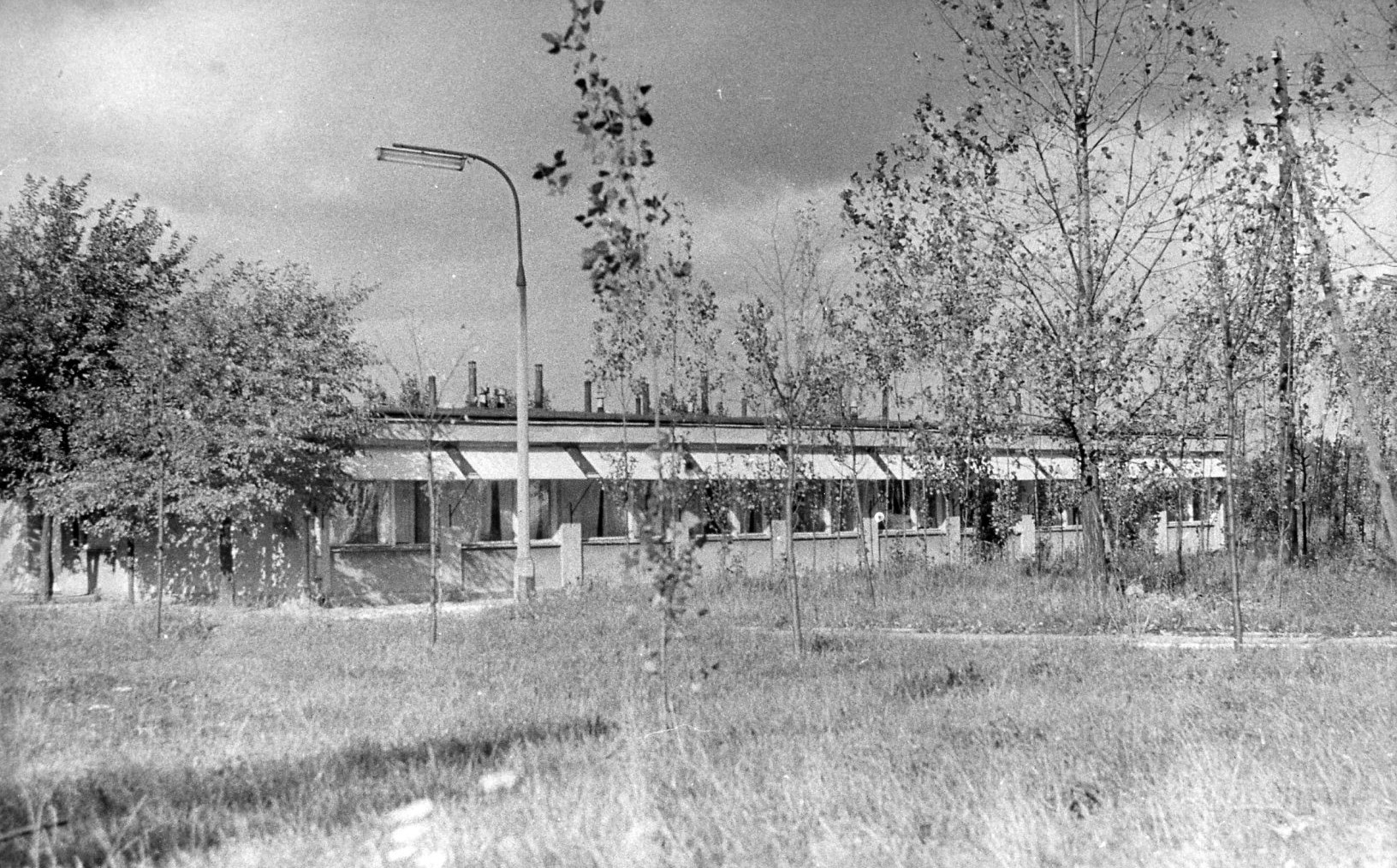 Zdjęcie archiwalne. Dawny widok pawilonu przed modernizacją (obecnie budynek E)
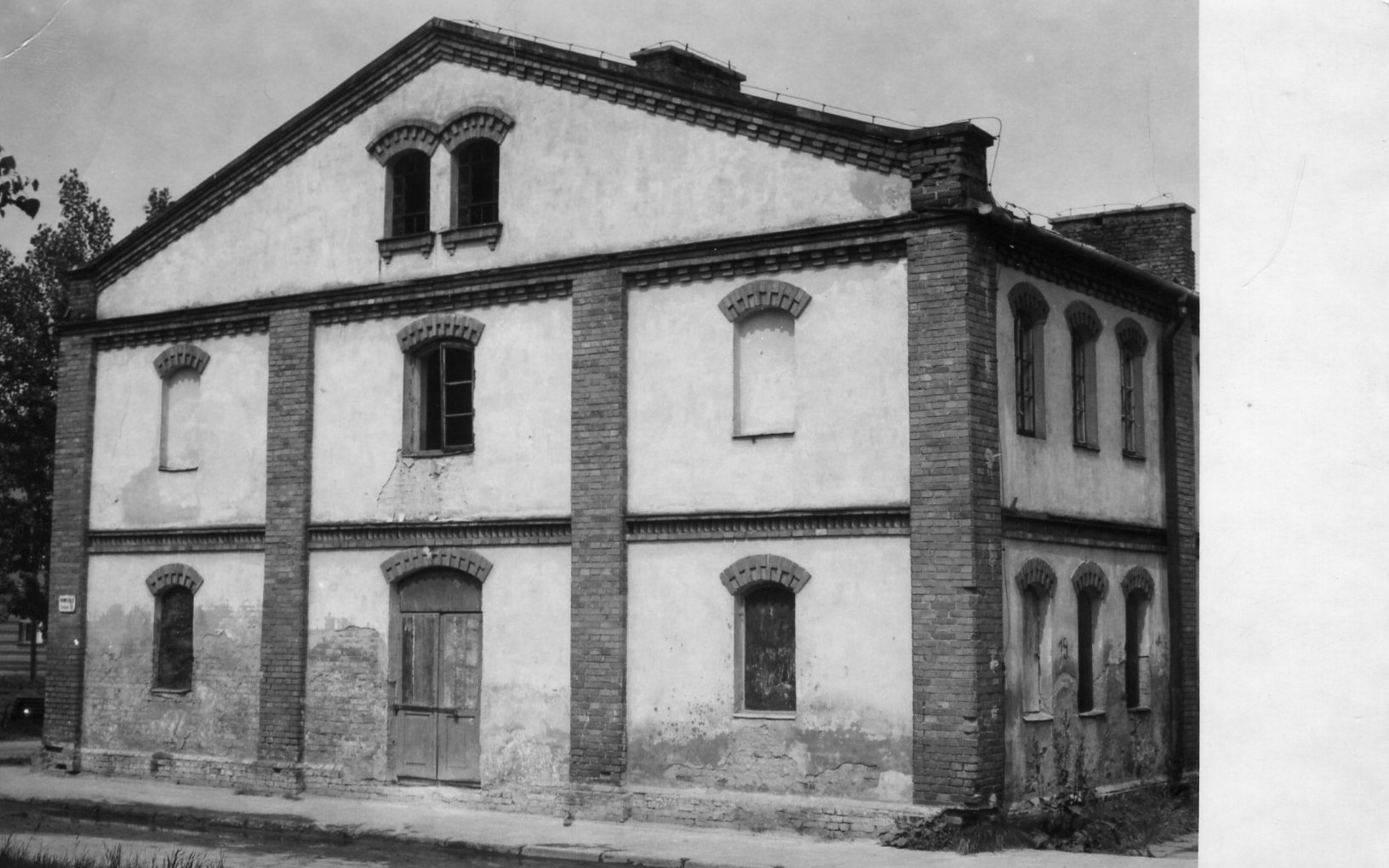 Zdjęcie archiwalne. Widok fasady budynku przed modernizacją i utworzeniem Krajowego Ośrodka Psychiatrii Sądowej dla Nieletnich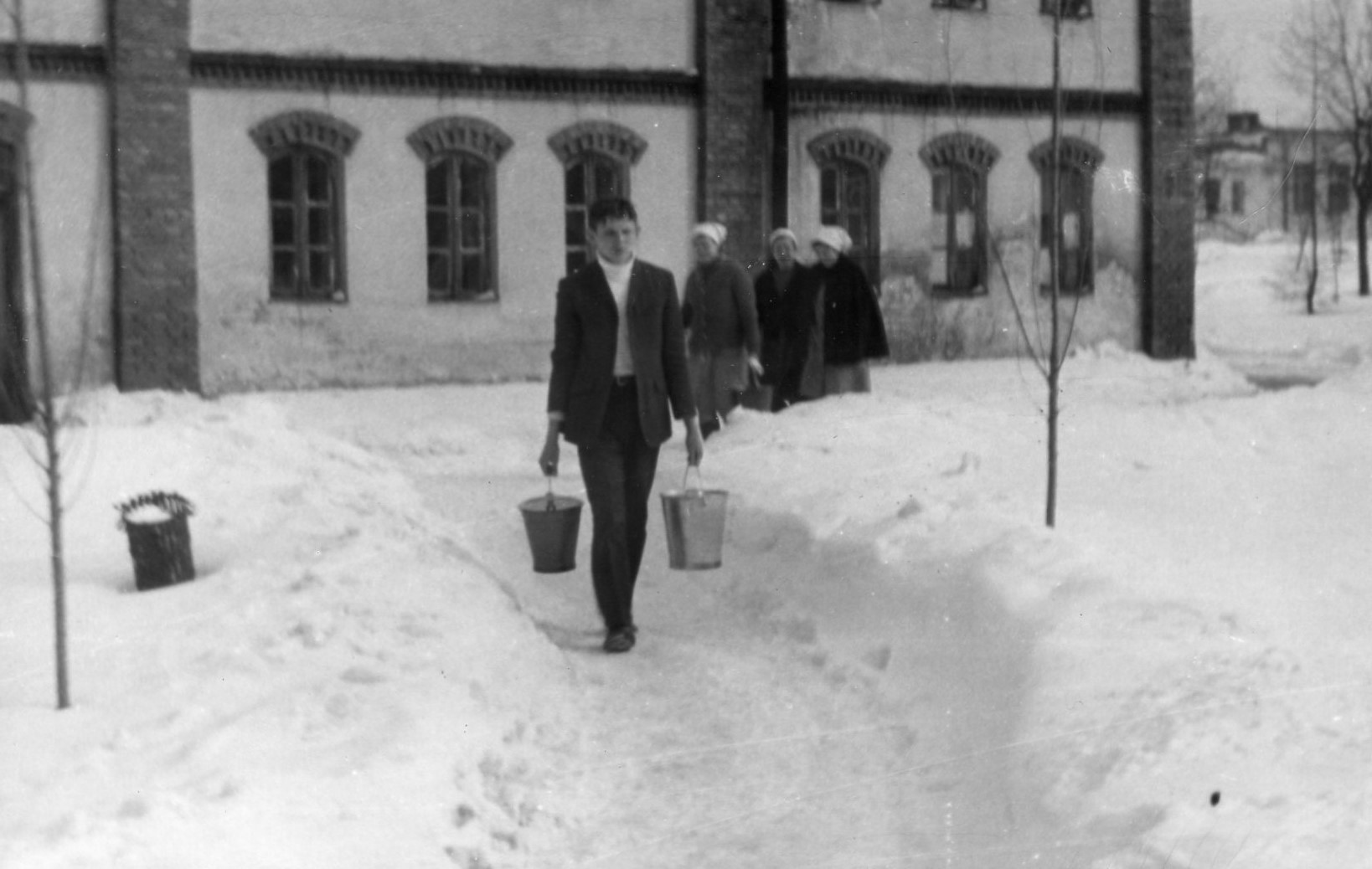 Zdjęcie archiwalne.  Pracownicy Sanatorium w drodze ze „Starej V” do kuchni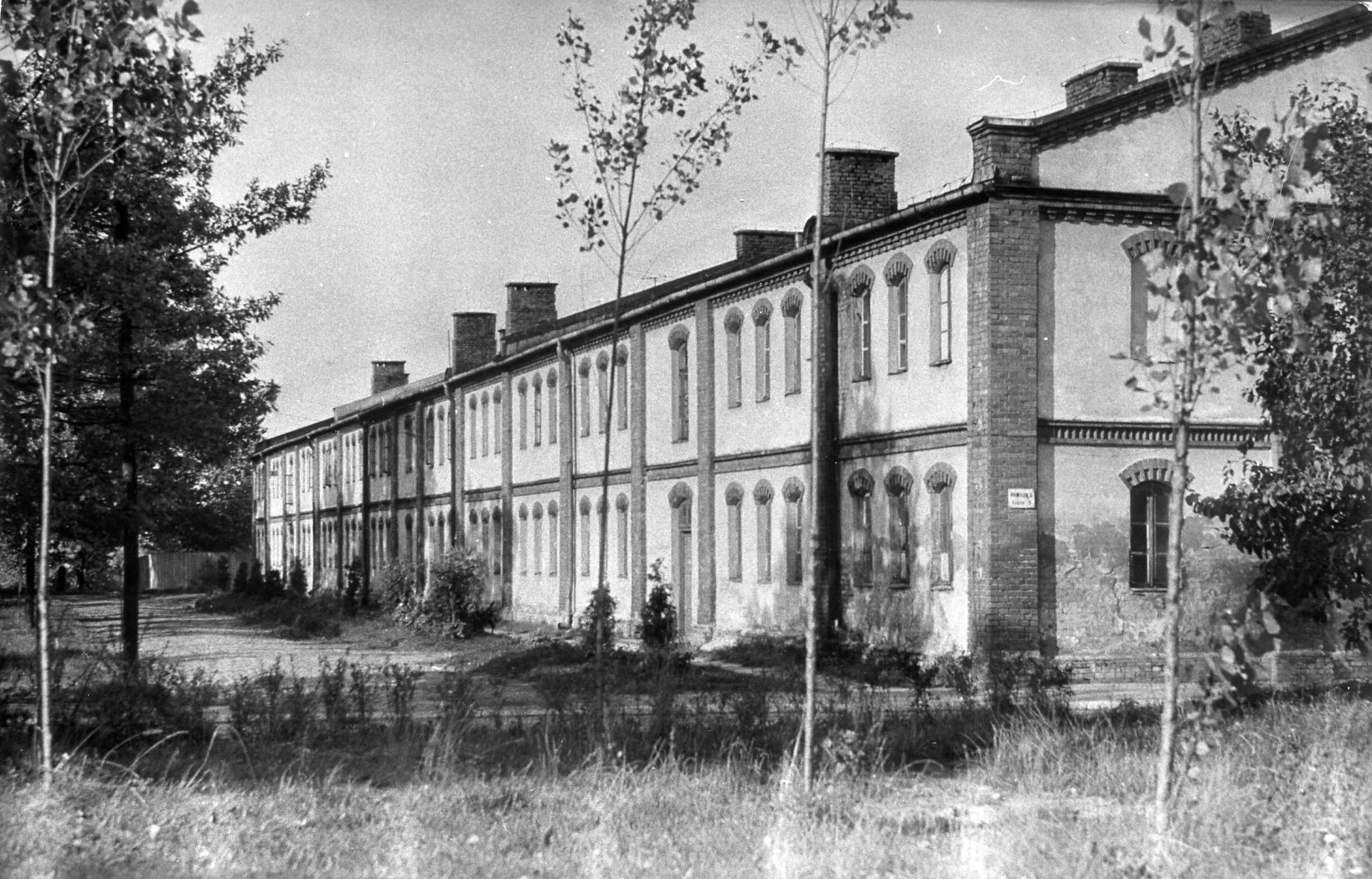 Zdjęcie archiwalne. Widok fasady budynku przed modernizacją i utworzeniem Krajowego Ośrodka Psychiatrii Sądowej dla Nieletnich